Przeanalizuj poniższą mapę, a następnie wykonaj polecenia.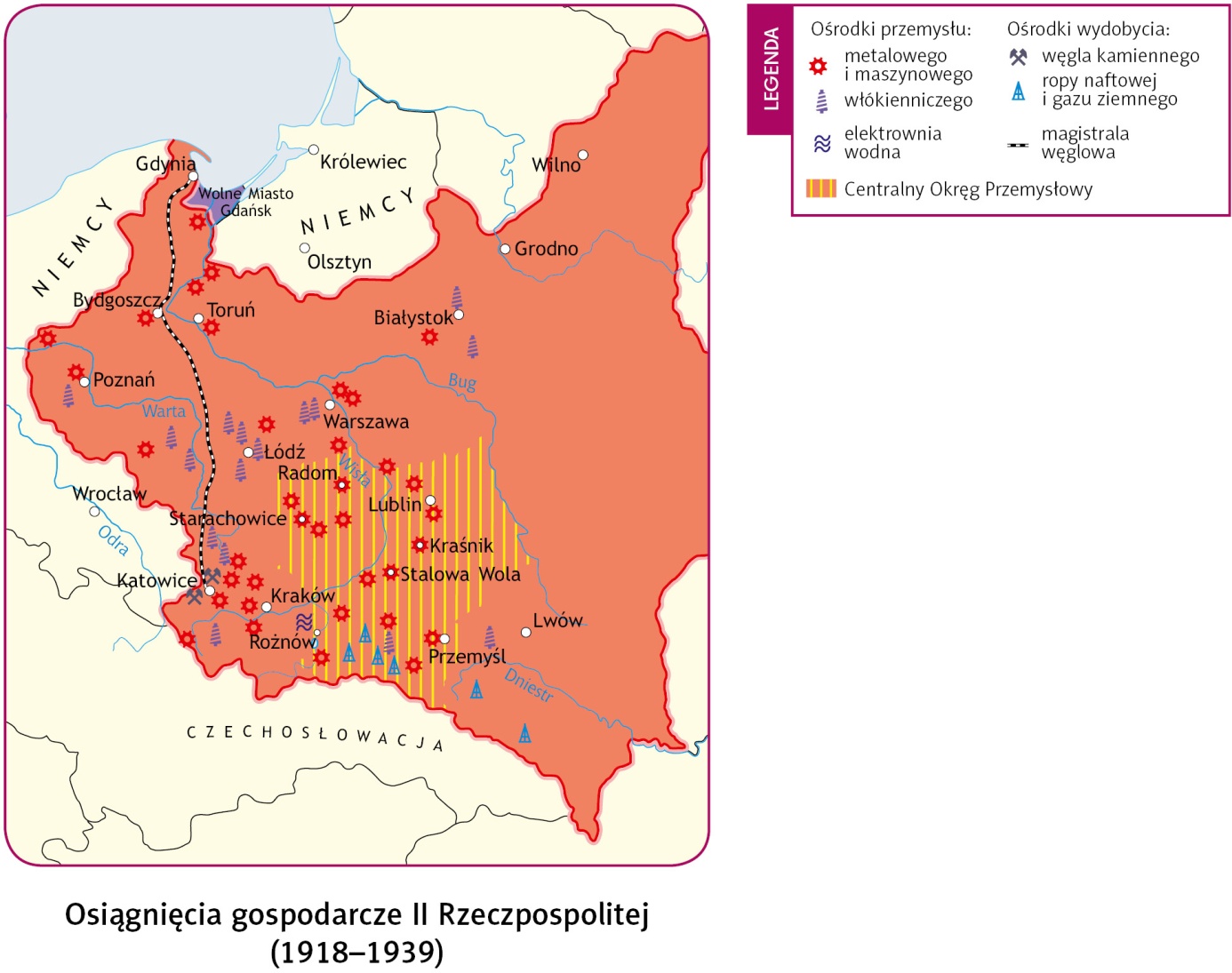 a) Wymień najważniejsze osiągnięcia gospodarcze II Rzeczpospolitej.b) Ustal, jakie gałęzie przemysłu rozwijały się w Polsce.c) Określ, która część Polski rozwijała się gospodarczo, a która nie. Wyjaśnij, co mogło być przyczyną takiego stanu rzeczy.